FEDERATION ALGERIENNE  DE  FOOTBALL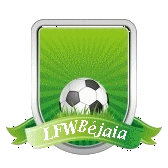 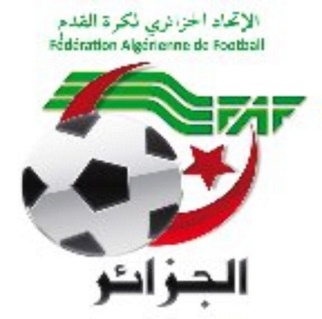 LIGUE DE  FOOTBALL  DE  LA  WILAYA  DE  VBEJAIADOSSIER  DE  CANDIDATUREAU POSTE DE PRESIDENT DE LIGUE :Extrait de naissancePhoto copie de pièce d’identitéCertificat de scolarité ou diplôme 02 photos d’identitéFiche de candidatureAU POSTE DE REPRESENTANT DE CLUBS :Extrait de naissancePhoto copie de pièce d’identitéCertificat de scolarité ou diplôme 02 photos d’identitéFiche de candidaturePV de l’AGE de l’association cycle 2020 - 2024